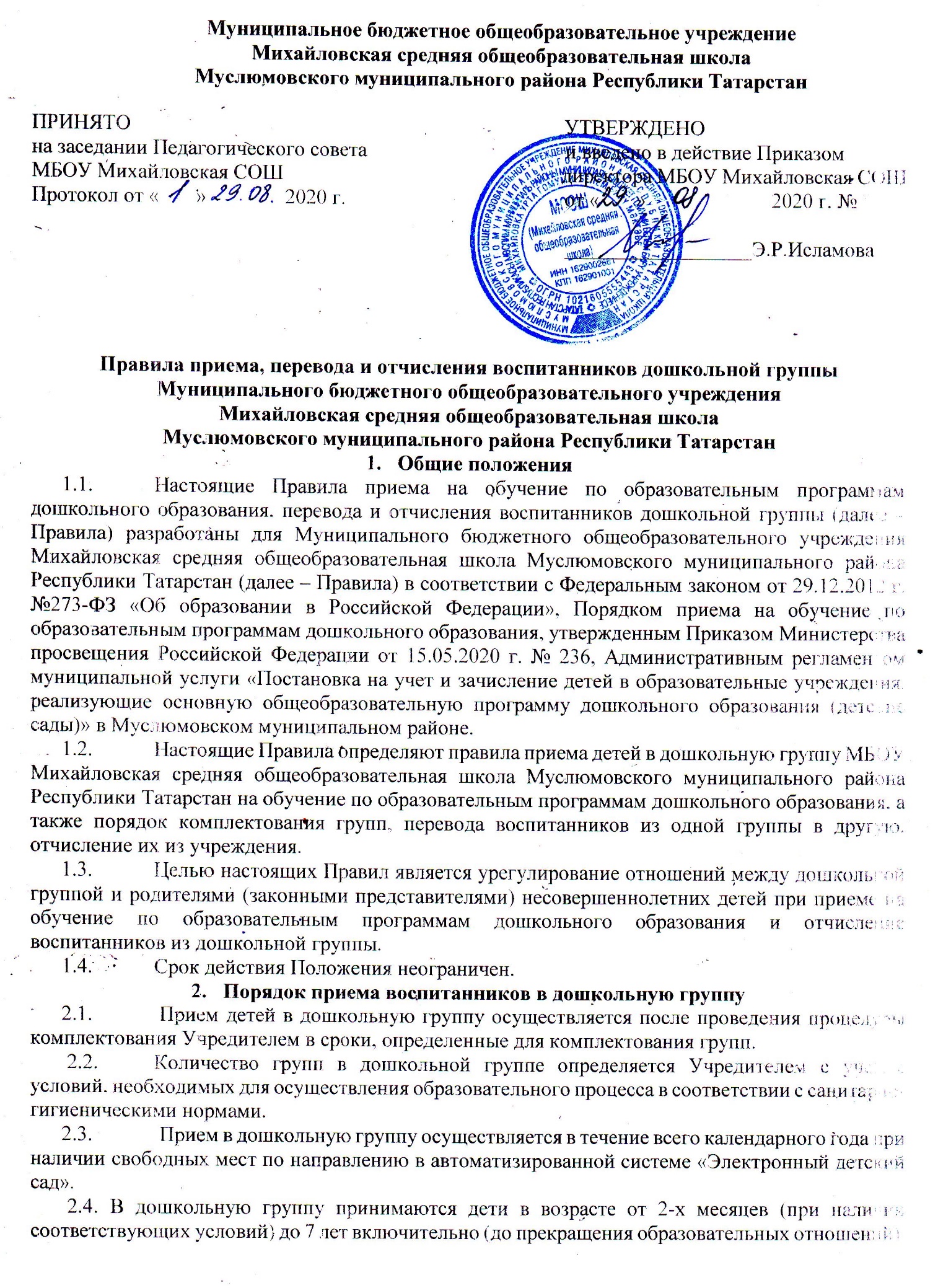 2.5. Прием (зачисление) в дошкольную группу осуществляется на основании личного заявления  родителей (законных представителей) ребенка на имя руководителя организации (директора) при предъявлении оригинала документа, удостоверяющего личность родителя (законного представителя), либо оригинала документа, удостоверяющего личность иностранного гражданина и лица без гражданства в Российской Федерации в соответствии со статьей 10 Федерального закона от 25.07.2002г. №115-ФЗ «О правовом положении иностранных граждан в Российской Федерации» (Собрание законодательства Российской Федерации, 2002, №30, ст.30-32). Образовательная организация может осуществлять прием указанного заявления в форме электронного документа с использованием информационно-телекоммуникационных сетей общего пользования.2.6. Основанием для приема заявления родителей (законных представителей) ребенка в дошкольную группу является протокол Комиссии по комплектованию, а также присвоение в автоматизированной системе «Электронный детский сад» заявлению о постановке на учет статуса «Направлен в ДОУ».В заявлении родителей (законных представителей) ребенка указываются следующие сведения:а) фамилия, имя, отчество (последнее - при наличии) ребенка;б) дата рождения ребенка;в) реквизиты свидетельства о рождении ребенка;г) адрес места жительства (места пребывания, места фактического проживания) ребенка;д) фамилия, имя, отчество (последнее - при наличии) родителей (законных представителей)ребенка;е) реквизиты документа, удостоверяющего личность родителя (законного представителя)ребенка;ж) реквизиты документа, подтверждающего установление опеки (при наличии);з) адрес электронной почты (при наличии), номер телефона (при наличии) родителей (законных представителей) ребенка;и) о выборе языка образования, родного языка из числа языков народов Российской Федерации, в том числе русского языка как родного языка;к) о потребности в обучении ребенка по адаптированной образовательной программе дошкольного образования и (или) в создании специальных условий для организации обучения и воспитания ребенка-инвалида в соответствии с индивидуальной программой реабилитации инвалида (при наличии);л) о направленности дошкольной группы;м) о необходимом режиме пребывания ребенка;н) о желаемой дате приема на обучение.При наличии у ребенка братьев и (или) сестер, проживающих в одной с ним семье и имеющих общее с ним место жительства, обучающихся в государственной или муниципальной образовательной организации, выбранной родителем (законным представителем) для приема ребенка, его родители (законные представители) дополнительно в заявлении для направления указывают фамилию(-ии), имя (имена), отчество(-а) (последнее - при наличии) братьев и (или) сестер.Независимо от формы подачи заявления (в электронном или бумажном виде) родители (законные представители) детей заполняют бланк заявления, размещенный на официальном сайте МБОУ в сети Интернет, на информационном стенде МБОУ. 2.7. Для зачисления ребенка в МБДОУ родители (законные представители) представляютследующие документы: документ, удостоверяющий личность родителя (законного представителя) ребенка, либо документ, удостоверяющий личность иностранного гражданина или лица без гражданства в Российской Федерации в соответствии со статьей 10 Федерального закона от 25 июля 2002 г. N 115-ФЗ "О правовом положении иностранных граждан в Российской Федерации" (Собрание законодательства Российской Федерации, 2002, N 30, ст. 3032);свидетельство о рождении ребенка или для иностранных граждан и лиц без гражданства - документ(-ы), удостоверяющий(е) личность ребенка и подтверждающий(е) законность представления прав ребенка;документ, подтверждающий установление опеки (при необходимости);свидетельство о регистрации ребенка по месту жительства или по месту пребывания на закрепленной территории или документ, содержащий сведения о месте пребывания, месте фактического проживания ребенка;документ психолого-медико-педагогической комиссии (при необходимости);документ, подтверждающий потребность в обучении в группе оздоровительной направленности (при необходимости).родители (законные представители) детей, являющихся иностранными гражданами или лицами без гражданства, дополнительно предъявляют документ, подтверждающий родство заявителя (или законность представления прав ребенка), и документ, подтверждающий право заявителя на пребывание в Российской Федерации. Иностранные граждане и лица без гражданства все документы представляют на русском языке или вместе с заверенным в установленном порядке переводом на русский язык.для приема родители (законные представители) ребенка дополнительно предъявляют в образовательное учреждение медицинское заключение.Копии предъявляемых при приеме документов хранятся в образовательном учреждении.2.8. Дети с ограниченными возможностями здоровья принимаются на обучение поадаптированной образовательной программе дошкольного образования только с согласияродителей (законных представителей) ребенка и на основании рекомендаций психолого-медико-педагогической комиссии.2.9. Требование представления иных документов для приема детей в образовательное учреждение в части, не урегулированной законодательством об образовании, не допускается.2.10. Заявление о приеме в образовательное учреждение и копии документов регистрируются руководителем образовательного учреждения или уполномоченным им должностным лицом, ответственным за прием документов, в журнале приема заявлений о приеме в образовательное учреждение. После регистрации родителю (законному представителю) ребенка выдается документ (расписка), заверенный подписью должностного лица образовательного учреждения, ответственного за прием документов, содержащий индивидуальный номер заявления и перечень представленных при приеме документов.2.11. Ребенок, родители (законные представители) которого не представили необходимые для приема документы в соответствии с пунктом 2.7. настоящих Правил, остается на учете и направляется в государственную или муниципальную образовательную организацию после подтверждения родителем (законным представителем) нуждаемости в предоставлении места.2.12. После приема документов, указанных в пункте 2.7. настоящих Правил, образовательное учреждение заключает договор об образовании по образовательным программам дошкольного образования (далее - договор) с родителями (законными представителями) ребенка.2.13. Руководитель образовательного учреждения издает распорядительный акт о зачислении ребенка в образовательное учреждение (далее - распорядительный акт) в течение трех рабочих дней после заключения договора. Распорядительный акт в трехдневный срок после издания размещается на информационном стенде образовательного учреждения. На официальном сайте образовательного учреждения в сети Интернет размещаются реквизиты распорядительного акта, наименование возрастной группы, число детей, зачисленных в указанную возрастную группу.После издания распорядительного акта ребенок снимается с учета детей, нуждающихся в предоставлении места в государственном или муниципальном образовательном учреждении.2.14. На каждого ребенка, зачисленного в образовательное учреждение, оформляется личное дело, в котором хранятся все предоставленные родителями (законными представителями) ребенка документы.2.15. Учреждение обязано ознакомить родителей (законных представителей) со своим уставом, лицензией на осуществление образовательной деятельности, с основной образовательной программой, с образовательными программами и другими документами, регламентирующими организацию и осуществление образовательной деятельности (режим работы дошкольной группы, режимом дня, расписанием ОД и т.д.), правилами внутреннего распорядка воспитанников.2.16. Факт ознакомления родителей (законных представителей) ребенка, в том числе через информационную систему общего пользования, с лицензией на осуществление образовательной деятельности, уставом учреждения и другими документами фиксируется в заявлении о приеме и заверяется личной подписью родителей (законных представителей) ребенка. Подписью родителей (законных представителей) ребенка фиксируется также согласие на обработку их персональных данных и персональных данных ребенка в порядке, установленном законодательством Российской Федерации.2.17. На каждого ребенка, зачисленного в дошкольную группу, заводится личное дело, в котором содержатся: заявление родителей, договор об образовании по образовательным программам дошкольного образования, дополнительные соглашения к договору между дошкольным образовательным учреждением и родителями /законными представителями ребенка, посещающего дошкольное образовательное учреждение, копия свидетельства о регистрации по месту жительства ребенка (форма №8) и иные представленные родителями (законными представителями) документы.2.18. В учреждении ведется «Книга приказов по движению детей» (далее – Книга). Книга предназначена для информационных сведений о воспитанниках и родителях (законных представителях) и осуществления контроля движения (приема и отчисления) контингента воспитанников. Книга пронумерована, прошнурована и скреплена печатью учреждения. Так же ведется реестр приказов по движению детей.2.19. В учреждении ведутся Журнал регистрации заявлений родителей (законных представителей) о приеме ребенка в дошкольное образовательное учреждение и Журнал регистрации договоров с родителями (законными представителями). Журналы прошнурованы, пронумерованы и скреплены печатью учреждения.3. Порядок отчисления воспитанников из дошкольной группы3.1. Образовательные отношения прекращаются в связи с отчислением воспитанника из Учреждения, на основании заявления родителей (законных представителей):1) в связи с получением образовательной услуги – дошкольного образования - в полном объеме (завершением обучения);2) досрочно по основаниям, установленным 3.2. настоящего Положения.3.2. Образовательные отношения могут быть прекращены досрочно в следующих случаях:1) по инициативе родителей (законных представителей) несовершеннолетнего воспитанника, в том числе в случае перевода воспитанника для продолжения освоения образовательной программы в другое Учреждение, осуществляющее образовательную деятельность;2) по обстоятельствам, не зависящим от воли родителей (законных представителей) несовершеннолетнего воспитанника и Учреждения, в том числе в случае ликвидации Учреждения.3.3. Основанием для прекращения образовательных отношений является распорядительный акт Учреждения об отчислении воспитанника из Учреждения. Права и обязанности воспитанника, предусмотренные законодательством об образовании и локальными нормативными актами Учреждения, прекращаются с даты его отчисления из Учреждения.3.4. Отчисление детей из учреждения оформляется приказом заведующего с внесением соответствующей записи в Книгу. Личное дело воспитанника выдается на руки родителям (законным представителям).4. Основания для отказа в зачислении воспитанника в дошкольную группу4.1. Родителям (законным представителям) ребенка может быть отказано в приеме ребенка в дошкольную группу в случае:- отсутствия в Системе «Электронный детский сад» информации о направлении ребенка в детский сад;- превышения возраста ребенка максимального возраста детей, принимаемых в организацию;- подачи недостоверных (недостаточных) сведений, препятствующих процедуре идентификации данных свидетельства о рождении ребенка;- наличия медицинских противопоказаний к посещению ребенком дошкольной группы;- обращения родителей (законных представителей) в дошкольную группу по истечении срока 30 дней после присвоения заявлению о постановке на учет в Системе статуса «Направлен в ДОУ».5. Порядок перевода воспитанников из одной возрастной группы в другую5.1. Продолжительность и сроки пребывания на каждом этапе обучения (в группе) определяются возрастом ребенка, состоянием его здоровья и характером группы, в которой он находится, и составляют, как правило, один год.5.2. Перевод из одной возрастной группы в следующую производится до 1сентября (до начала учебного года) на основании решения педагогического совета и приказа директора МБОУ.5.3. Отчисление может быть осуществлено до окончания срока действия договора об образовании по образовательным программам дошкольного образования в случаях:— по инициативе родителей (законных представителей) в связи со сменой места жительства;— по инициативе родителей (законных представителей) в связи c переводом воспитанника в другое дошкольное учреждение;— по иным причинам, указанным в заявлении родителей (законных представителей);— по окончанию пребывания зачисленных воспитанников на временный период;— по обстоятельствам, не зависящим родителей (законных представителей) воспитанника и МБОУ, в том числе в случае ликвидации МБОУ.